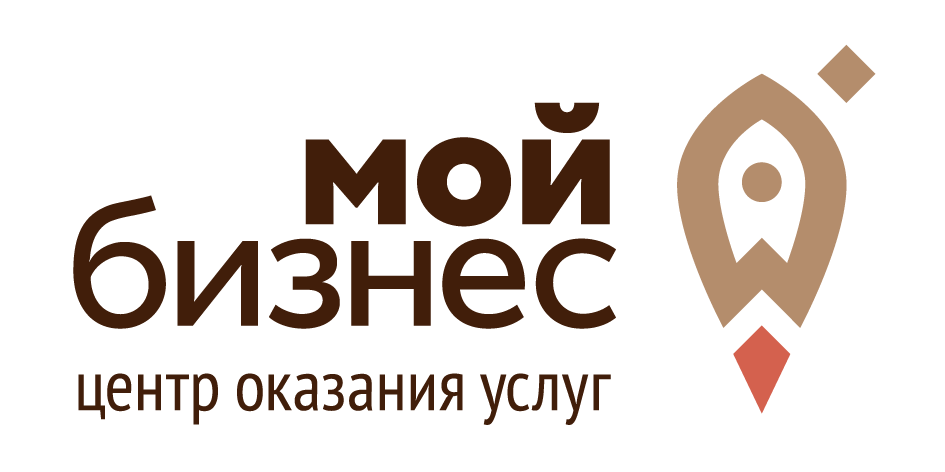 7 февраля состоится приём предпринимателей по проблемным вопросам7 февраля 2023 г в с 10:00 до 12:00 состоится приём предпринимателей по проблемным вопросам, связанным с ведением предпринимательской деятельности в г.о. Самара, ул. Молодогвардейская, д.211 (здание центра "Мой бизнес").В мероприятии планирует принять личное участие прокурор Самарской области С.П. Бережицкий.